Publicado en Palacio de Congresos de Marbella el 25/11/2016 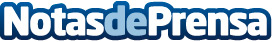 Cuenta atrás para la gran noche de Luxury Awards en MarbellaMireia Lalaguna recibirá en persona el Premio Celebrity Luxury 2016. El exclusivo palmarés repartira 48 premios Oro en las vertientes Luxury y Premium. Fundación Mundo Ciudad otorgará más de 200.000€ en becas de formación a través de su Acción SocialDatos de contacto:Fundación Mundo CiudadEntidad organizadora del evento902 733 555Nota de prensa publicada en: https://www.notasdeprensa.es/cuenta-atras-para-la-gran-noche-de-luxury Categorias: Internacional Moda Comunicación Marketing Sociedad Televisión y Radio Andalucia Eventos Premios http://www.notasdeprensa.es